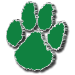 MOGADORE LOCAL SCHOOLSThe Mogadore Local School District is hiring Substitute-Bus DriversPlease apply in writing to Krysten DannemillerMail to:1 S. Cleveland Ave.Mogadore, OH 44260Or email to:mo_employmentcandidate@mogadore.net